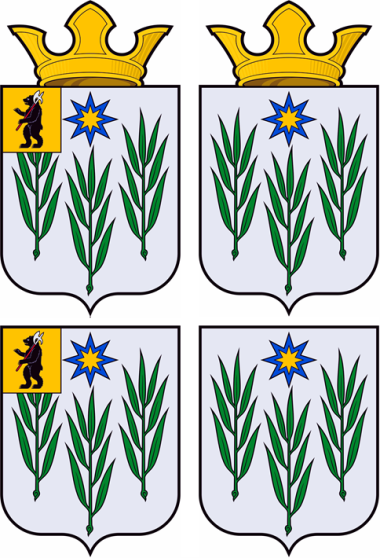 МУНИЦИПАЛЬНЫЙ СОВЕТИВНЯКОВСКОГО СЕЛЬСКОГО ПОСЕЛЕНИЯЯрославского муниципального районаЯрославской областичетвёртый созывРЕШЕНИЕот «23»  декабря 2020 года                                                                                                  № 63Об утверждении дополнительного соглашения к соглашению о передаче осуществления полномочий в сфере культуры на 2020 годВ соответствии с Федеральным законом от 6 октября 2003 года № 131 – ФЗ «Об общих принципах организации местного самоуправления в Российской Федерации», Муниципальный Совет Ивняковского сельского поселения Ярославского муниципального района Ярославской области РЕШИЛ:1. Утвердить дополнительное соглашение к соглашению о передаче осуществления полномочий в сфере культуры Ивняковского сельского поселения Ярославского муниципального района Ярославскому муниципальному району, утвержденного решением Муниципального Совета Ярославского муниципального района от 18.12.2019 № 65, согласно приложению.2. Опубликовать настоящее решение в газете «Ярославский агрокурьер», а также разместить на официальном сайте Администрации Ивняковского сельского поселения Ярославского муниципального района Ярославской области в сети Интернет.3. Контроль за исполнением решения возложить на Заместителя Главы Администрации Ивняковского сельского поселения Ярославского муниципального района Ярославской области Н.В. Антонову.4. Решение вступает в силу со дня его официального опубликования.Приложение 2к решению Муниципального Совета Ивняковского СП ЯМР ЯОот «23» декабря 2020 года№ 63Утверждено решением                                               Утверждено решениемМуниципального Совета                                           Муниципального СоветаИвняковского сельского поселения                         Ярославского муниципального районаот «23» декабря 2020 года № 63                               от_________________№_______Председатель муниципального Совета                    Председатель муниципального Совета   Ивняковского сельского поселения                         Ярославского муниципального района____________________(Н.В.Ванюкова)          __________________________ (Е.В.Шибаев)ДОПОЛНИТЕЛЬНОЕ СОГЛАШЕНИЕк соглашению о передаче осуществления полномочий в сфере культурыИвняковского сельского поселения Ярославскому муниципальному районуг. Ярославль                                                            «23» декабря 2020 г.Органы местного самоуправления Ивняковского сельского поселения  Ярославского муниципального района в лице Главы Ивняковского сельского поселения Ярославского муниципального района Цуренковой Ирины Ивановны, действующего на основании Устава Ивняковского сельского поселения  Ярославского муниципального района, с одной стороны, и органы местного самоуправления Ярославского муниципального района в лице Главы Ярославского муниципального района Золотникова Николая Владимировича, действующего на основании Устава Ярославского муниципального района, с другой стороны, совместно именуемые «Стороны»,заключили настоящее дополнительное соглашение к соглашению, утвержденного решением Муниципального Совета Ярославского муниципального района от 18.12.2019 № 65,                                 о нижеследующем: 1. Внести в соглашение о передаче осуществления полномочий в сфере культуры Ивняковского сельского поселения Ярославскому муниципальному району, утвержденное решением Муниципального Совета Ярославского муниципального района от 18.12.2019 № 65, следующие изменения:1.1. Изложить пункт 3 статьи 3 соглашения о передаче осуществления полномочий в сфере культуры Ивняковского сельского поселения
Ярославскому муниципальному району в следующей редакции:«3. Размер межбюджетных трансфертов для осуществления полномочий устанавливается в сумме 2 785 399 (Два миллиона семьсот восемьдесят пять тысяч триста девяносто девять) рублей 36 копеек».2. Настоящее дополнительное соглашение заключено в двух экземплярах, имеющих равную юридическую силу, по одному для каждой из Сторон.3. Настоящее дополнительное соглашение вступает в силу с момента его подписания Сторонами и действует по 31.12.2020.4. Настоящее дополнительное соглашение является неотъемлемой частью соглашения, утвержденного решением Муниципального Совета от 18.12.2019 № 65.Председатель Муниципального Совета Ивняковского сельского поселения Ярославского муниципального района Ярославской области                              Н.В. ВанюковаГлава Ивняковского сельского поселения Ярославского муниципального района Ярославской областиИ.И. ЦуренковаГлаваИвняковского сельского поселения_________________  И.И.Цуренкова М.П.Глава Ярославского муниципального района___________________Н.В.ЗолотниковМ.П.Сумма межбюджетных трансфертов по соглашению от «27» ноября 2019 года № 14 «Об утверждении соглашения о передаче осуществления части полномочий в сфере культуры на 2020 год»Сумма межбюджетных трансфертов по дополнительному соглашению 2 826 370 (Два миллиона восемьсот двадцать шесть тысяч триста семьдесят) рублей 29 копеек2 785 399 (Два миллиона семьсот восемьдесят пять тысяч триста девяносто девять) рублей 36 копеек